Please join us for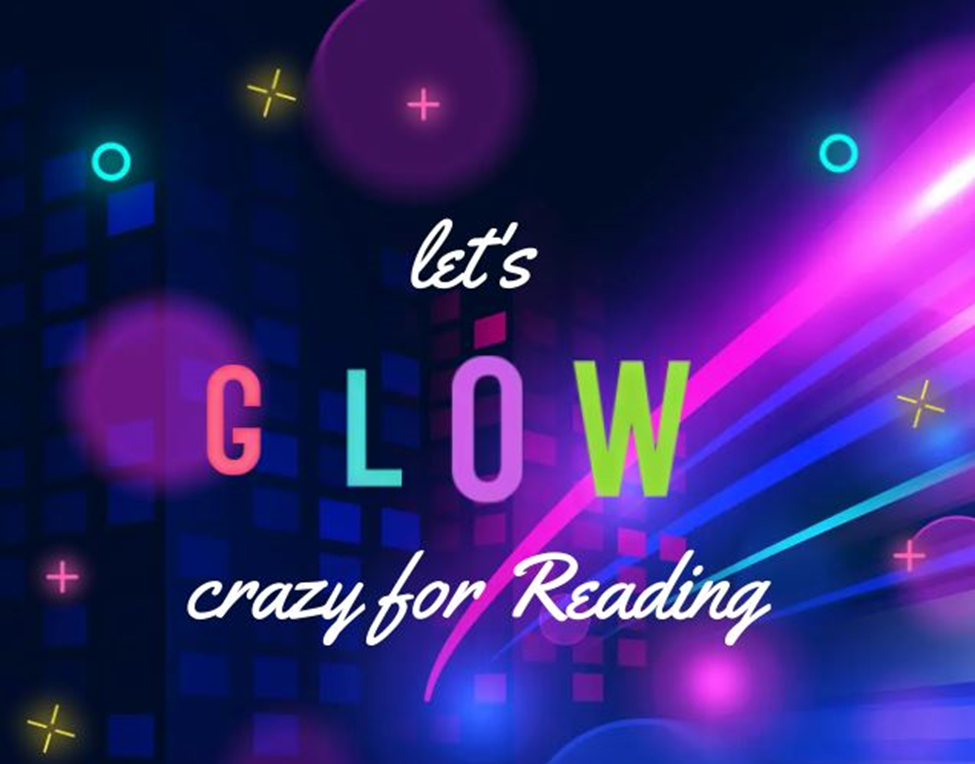 FAMILY Literacy NightWhen: Tuesday, May 2ndWhere: Family Life CenterWho: All Preschool – 8th gradersTime: 6 – 7:15 PMWhat:  “Let’s GLOW Crazy for Reading” Literacy Night GLOW activities around the schoolBook SwapPlease bring a book(s) that your child has outgrown or moved on from so you can swap it out at our Book Swap for a "new" book to take home. Read to a comfort dogGoodie bags____________________________________________________ YES, Our family plans to attend!  There will be ____ children.Names and grades of children: 	Name _______________  Grade ____					Name _______________  Grade ____Name _______________  Grade ____Name _______________  Grade ____